RESOLUTION NO.__________		RE:	CERTIFICATE OF APPROPRIATENESS UNDER THE			PROVISIONS OF THE ACT OF THE 			LEGISLATURE 1961, JUNE 13, P.L. 282 (53			SECTION 8004) AND BETHLEHEM ORDINANCE NO.			3952 AS AMENDED.The Applicant proposes to install tenant signage (Building Signs) at 428-444 Main St. (Moravian Bookstore).	NOW, THEREFORE, BE IT RESOLVED by the Council of the City of Bethlehem that a Certificate of Appropriateness is hereby granted for the proposal.		  			Sponsored by: (s)											            (s)							ADOPTED BY COUNCIL THIS       DAY OF 							(s)													  President of CouncilATTEST:(s)							        City ClerkHISTORICAL & ARCHITECTURAL REVIEW BOARDAPPLICATION #3-4OWNER: 	           __________________________________________________________________________The Board upon motion by Marsha Fritz and seconded by Derrick Clark adopted                                     the proposal that City Council issue a Certificate of Appropriateness for the following:  New signs shall be hung from the existing “artistic” sign bracket that is to the      right (South) of the entrance alcove. This is the bracket that the existing Moravian Book Shop sign is currently hanging from.The sign background color shall be coal black. The letters and pinstriping on the signs will be carved into the signs. The lettering shall be a Serif style and be painted silver. The pinstriping around the perimeter of the sign will be silver in color to match the lettering.3.  The signs will be double sided with the same design and text on both sides.4.  The bottom of the sign shall be tide back to the building with a nice chain to     control it from excessive swinging.5.  The empty sign bracket to the left (North) of the entrance alcove shall be removed from the building. Any resulting holes from the sign bracket mounting hardware will be patched and painted.6.  The motion was unanimously approved.   By:__H. Joseph Phillips___________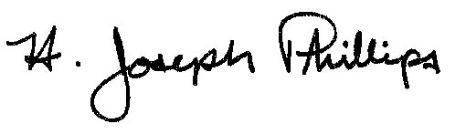 							Title: __Historic Officer____________Date of Meeting: February 6, 2019